Управление образованияАдминистрации г. Переславля-Залесскогомуниципальное учреждение дополнительного образования«Ювента»ПУБЛИЧНЫЙ ОТЧЁТ УЧРЕДИТЕЛЮРУКОВОДИТЕЛЯмуниципального учреждения дополнительного образования«ЮВЕНТА»за 2020 годг. Переславль-Залесский, 2021 год.Содержание                   1.   ОБЩАЯ ХАРАКТЕРИСТИКА УЧРЕЖДЕНИЯ       Муниципальное учреждение дополнительного образования «Ювента» (далее МУ ДО «Ювента») осуществляет свою деятельность с 1990 года. Учреждение имеет 2 фактических адреса: ул. Строителей, д. 34 и ул. Пушкина, д. 11. Оба помещения находятся в жилых домах и расположены на полярных полюсах города. Сравнительно небольшая  площадь помещений и значительная удаленность некоторых общеобразовательных учреждений от центра города потребовали решения вопросов, связанных с работой педагогов дополнительного образования на базе других образовательных учреждений. В 2020 году педагоги МУ ДО «Ювента» работали на базах МОУ «СШ №1», «СШ №2», «СШ №4», «НШ №5», «СШ №6», «СШ №9», ООО КЦ «Славич», д/с «Колосок», ДЮСШ -1.   Директор  МУ ДО «Ювента» - Клюева Лариса Орестовна.    Учредителем являетсяАдминистрация городского округа г. Переславля-Залесского.Учреждение действует на основании Устава.Кроме этого, нормативными актами учреждения являются:- решения (приказы) Учредителя; - приказы (распоряжения) директора; - внутренние локальные акты; - трудовые договоры; - должностные инструкции работников.       Локальные акты учреждения регламентируют деятельность органов управления учреждением, образовательный процесс, взаимоотношения участников образовательного процесса, трудовые отношения в коллективе.Целью данного отчёта является наиболее полная оценка деятельности учреждения за истекший 2020-2021 учебный год.Миссия Учреждения: поддерживать и выявлять, развивать природные задатки способности детей, стимулировать проявление их индивидуально-личностного и творческого потенциала, расширяя возможности свободного самоопределения и самореализации ребенка в соответствии с его стремлениями и способностями.Концептуальной основой деятельности Учреждения являются основные положения Концепции развития дополнительного образования и Стратегии развития воспитания в Российской Федерации, определяющие приоритеты в обучении и воспитании подрастающего поколения:развитие дополнительного персонального образования как ресурса мотивации личности к познанию, творчеству, труду, искусству, спорту;поддержка самобытности и уникальности личности посредством расширения спектра дополнительных образовательных программ по направленностям, обеспечивающих приобщение детей к традиционным и общечеловеческим ценностям в современном информационном постиндустриальном поликультурном обществе;формирование у детей высокого уровня духовно-нравственного развития, чувства причастности к историко-культурной общности российского народа и судьбе России;формирование внутренней позиции личности по отношению к окружающей социальной действительности;создание условий для участия семьи и общественности в управлении развитием дополнительного образования.Сегодня МУ ДО «Ювента» реализует на бесплатной основе дополнительные образовательные программы по следующим направленностям:художественная;физкультурно-спортивная;естественнонаучная;социально-педагогическая.С 01 сентября 2019 года во все учреждения дополнительного образования Ярославской области была введена система Персонифицированного образования.           2.ХАРАКТЕРИСТИКА ОБРАЗОВАТЕЛЬНОГО ПРОЦЕССА     В МУ ДО «Ювента» реализуются дополнительные общеобразовательные общеразвивающие программы. Содержание дополнительных общеобразовательных программ, формы их освоения и продолжительность обучения по указанным программам определяется учреждением в соответствии с Порядком организации и осуществления образовательной деятельности по дополнительным общеобразовательным программам и «Методическими рекомендациями по проектированию дополнительных общеразвивающих программ» (письмо МОиН РФ от 09.11.2018, № 196) и муниципальным заданием управления образования.      Набор дополнительных общеобразовательных программ многообразен, их выбор мотивирован образовательными потребностями детей и родителей, региональными и местными условиями, материально-технической оснащенностью, научно-методической и кадровой обеспеченностью.       Дополнительное образование в МУ ДО «Ювента» осуществляется на бесплатной общедоступной основе. Количество групп и их наполняемость определяются в соответствии с муниципальным заданием и на основании поданных заявлений на обучение, а также с учетом санитарных норм. Основной формой организации образовательного процесса в детских коллективах МУ ДО «Ювента» является учебное занятие.Обучение по всем дополнительным общеразвивающим программам предполагает возможность включения ребенка в образовательный процесс на ознакомительном или базовом этапе и продолжения занятий в коллективе после прохождения программы по индивидуальному образовательному маршруту. Программам присуща также внутренняя подвижность содержания и технологий обучения, связанные с личностной ориентацией, учетом интересов и запросов детей, их индивидуальных способностей и особенностей. Подготовка и участие в выставках, соревнованиях конкурсах являются неотъемлемой составляющей образовательной деятельности.Сведения о количественном составе направленностей дополнительного образования на 31.05.2020 г.С сентября 2019 года учреждение приступило к реализации дополнительных общеобразовательных общеразвивающих программ в рамках персонифицированного финансирования дополнительного образования. Сертификацию прошли все программы 100%. На портале ПФДО 14 программ. Всего программ разработано и утверждено – 32.Сведения о количественном составе направленностей дополнительного образования на 31.12.2020 г.    В связи с тем, что 2021 год захватывает периоды двух разных учебных годов, а именно II полугодие 2020-2021 учебного года и I полугодие 2021-2022 учебного года, среднестатистические показатели количественного состава обучающихся по направленностям будут следующими:    Согласно базе данных АСИОУ и портала ПФДО на 31.12.2020 года в учреждении обучалось 763 человека. Из них программы по муниципальному заданию осваивают 651 человек, сертифицированные образовательные программы осваивают 112 человек.   Количество обучающихся по сравнению с предыдущим учебным годом снизилось на 29 процентов. Это обусловлено переходом театра «Новая сцена» на базу МУ СШ № 2.   Сохранность контингента обучающихся свидетельствует о качестве предоставляемых дополнительных образовательных услуг, проявлении интереса детей к выбранному ими виду деятельности.Количество групп по направленностямв процентном соотношении комплекса программОрганизация воспитательной работыОдной из основных форм взаимодействия МУ ДО «Ювента» с образовательными организациями города является проведение ежегодных конкурсов и мероприятий для обучающихся. На сегодняшний традиционно проводятся:Общая численность педагогических работников на 31.12.2020 составила 21 человек, из них:основные сотрудники - 13 педагоговвнешние совместители - 8 педагоговПо уровню образования:с высшим педагогическим образованием – 13 человек,со средним профессиональным образованием – 6 человек.                Педагогический состав:                       Уровень образования педагогов:              Численность педагогических работников, стаж которых составляет:до 5 лет - 2 человека;от 5 до 15 лет - 5 человек;от 15 до 30 лет - 2 человек;свыше 30 лет - 6 человек.Численность педагогических работников по возрасту:до 30 лет - 2 человека;от 30 до 55 - 11 человек;от 55 лет – 5 человек.  За отчетный период аттестацию прошли 6 педагогов дополнительного образования:- Пашлакова Марина Ивановна  – была аттестована на высшую категорию;- Аксенова Татьяна Ивановна – была аттестована на высшую категорию;- Крайнова Вероника Александровна – была аттестована на первую категорию;- Сытова Екатерина Александровна – была аттестована на первую категорию;- Елизарова Елена Александровна – была аттестована на первую категорию;- Кочеткова Ирина Евгеньевна – была аттестована на первую категорию;За отчетный период дополнительное обучение и краткосрочные курсы прошли следующие педагоги:- Байкова Анастасия Ивановна, Клюева Лариса Орестовна, Зизина Кристина Алексеевна - курс повышения квалификации: «Метапредметные компетенции. Коммуникативная компетентность педагога дополнительного образования»;- Клюева Лариса Орестовна, Зизина Кристина Алексеевна – диплом о профессиональной подготовке «Преподаватель декоративно-прикладного искусства»;  - Кочеткова Ирина Евгеньевна -  Курсы повышения квалификации - Учебный клуб «Школа эстрадного танца»;- Пашлакова Марина Ивановна - Курсы повышения квалификации  - "Обучение в областной лаборатории руководителей коллективов бального танца";- Клюева Лариса Орестовна - курс повышения квалификации: «Создание новых мест дополнительного образования детей в субъектах РФ»; курс повышения квалификации: «Детский фитнес в работе с детьми старшего и дошкольного возраста»;Зюзина А.А. ,  Курсы повышения квалификации  - "Развитие профессиональных компетенций педагогов дополнительного образования в условиях современной техносферы.";- Александрова Алена Олеговна - Курсы повышения квалификации   - Онлайн семинар "Постановка танца в детском коллективе на примере театра хореографических миниатюр "Стиль";  "Актуальные тенденции в дополнительном образовании";  "Актуальные тенденции в дополнительном образовании" г.Казань ;  "Основы партнеринга в современной хореографии" г.Сочи п.Ольгинка     Среди педагогов МУ ДО «Ювента» имеет звание «Почетный работник общего образования Российской Федерации» - 1 человек, награждены Почетной грамотой Министерства образования и науки РФ - 4 человек, Почетной грамотой Департамента образования Ярославской области – 6 человек.2.    УСЛОВИЯ ОСУЩЕСТВЛЕНИЯ ОБРАЗОВАТЕЛЬНОГО ПРОЦЕССАОрганизация образовательного процесса в Учреждении  за текущий период определяется годовым календарным учебным графиком, утвержденным директором Учреждения. Специфика образовательного процесса проявляется в том, что он комплексного (многофункционального) типа и ориентирован на:развитие познавательных и творческих способностей;обучение отдельным технологиям или в области предметного знания;оздоровление;социализацию.Образовательный процесс строится на основе:- свободного выбора дополнительных программ, средств, форм, методов обучения и воспитания.- личностно-ориентированного подхода в обучении и воспитании.- ориентации педагога на современные достижения преподаваемого предмета.Годовой календарный учебный график в полном объеме учитывает индивидуальные, возрастные, психофизические особенности обучающихся и отвечает требованиям охраны их жизни и здоровья. Все документы, регламентирующие организацию образовательного процесса, размещены на официальном сайте Учреждения:  http://yuventa-prs.edu.yar.ruНачало учебного года: учебный год в Учреждении начинается 01 сентября текущего года. Окончание учебного года – 31 мая.Продолжительность учебного года – 36 недель. Регламент образовательного процесса определен: - продолжительностью рабочей недели – 5 дней; - продолжительностью учебной недели – 7 дней; - продолжительность одного занятия определяется в соответствии с СанПиН для учреждений дополнительного образования.Программы дополнительного образования детей предполагают следующий режим занятий:I год обучения – от 2 до 5 часов в неделю; II и последующие годы обучения – 2- 6 часов в неделю;После каждого академического часа занятий перемена не менее 10 минут. Во время занятий предусмотрены физкультминутки, которые позволяют обучающимся снять напряжение, переключить своё внимание, формируют основы здорового образа жизни.Занятия проводятся по группам, индивидуально или всем составом объединения. Организация образовательного процесса регламентируется расписанием занятий объединений, утвержденным директором Учреждения. Расписание занятий объединений составляется с учетом наиболее благоприятного режима труда и отдыха обучающихся, их возрастных особенностей и установленных санитарно-гигиенических норм. Начало занятий в 9.00, окончание – 20.00. Комплектование учебных групп на новый учебный год осуществляется с апреля (мая) и заканчивается к 1 сентября, ежегодно. В течение учебного года проводится доукомплектование состава учащихся в соответствии с учебным планом, муниципальным заданием, лицензионными требованиями и настоящими Правилами. В каникулярный период на базе Учреждении организуется оздоровительный лагерь с дневным пребыванием детей. Деятельность лагеря определяется специально разработанной программой.Методическое обеспечение образовательного процесса   Педагоги дополнительного образования Учреждения организуют процесс обучения так, чтобы ребенок активно, с интересом и увлечением работал на занятии, видел плоды своего труда и мог их оценить. На официальном сайте Учреждения организован специальный раздел, в котором публикуются (размещаются) методические разработки педагогов дополнительного образования МУ ДО «Ювента». Воспользоваться ими могут, как педагоги других учреждений, так и воспитанники Учреждения, и их родители (законные представители).                              Материально – техническое обеспечение   Источником финансирования МУ ДО «Ювента» являются бюджетные средства, согласно субсидии на выполнение муниципального задания и внебюджетные средства. Внебюджетные средства это:– средства от спонсорской помощи;-  родительская плата за пребывание детей в лагере;-  доход за оказанные образовательные услуги (реализация ДООП, за счёт средств ПФДО).В 2020 году более 29 % программ в МУ ДО «Ювента» реализуются в рамках системы персонифицированного финансирования с использованием средств сертификатов ПФДО.   В муниципальном учреждении дополнительного образования «Ювента» создана материальная база, позволяющая полноценно реализовать имеющиеся дополнительные общеразвивающие программы по всем направлениям работы учреждения. Ежегодно к началу учебного года учреждение проходит проверку готовности к новому учебному году, по результатам которой составляется акт. В 2020 году приёмка прошла без замечаний. Все помещений МУ ДО «Ювента» отвечают действующим нормам СанПиН, пожарной безопасности. Паспорт дорожной безопасности и схема безопасного подхода к зданию размещены на сайте учреждения. Разработан паспорт антитеррористической защищённости объекта.Количество зданий для организации учебного процесса – 2.Общая площадь всех помещений – 242 м²;Число классных комнат - 3;Площадь классных комнат - 118 м²;Количество договоров с образовательными организациями о безвозмездном временном пользовании помещениями для организации учебного процесса – 8.В учреждении имеется пожарная сигнализация, тревожная кнопка. Учреждение находится под наблюдением вневедомственной охраны.     В течении года материально-техническая база учреждения пополнялась инвентарем и техническим оборудованием по федеральному проекту «Успех каждого ребенка», в рамках национального проекта "Образование"                                               Экспериментальная деятельность        С 2019 года Ярославская область  реализует федеральный проект «Успех каждого ребенка» в рамках национального проекта "Образование". Продолжается внедрение персонифицированного финансирования отдельных дополнительных общеобразовательных общеразвивающих программ учреждения дополнительного образования. Продолжается запись в творческие объединения учреждения с использованием сертификата на дополнительное образование, которые были выданы почти всем детям города Переславля-Залесского в возрасте от 5 до 18 лет.   В основу обновления методической деятельности положена идея непрерывного развития: оперативное использование новых технологий, методик, приемов и норм воспитания; накопление передового педагогического опыта по решению образовательных задач; активная реализация «внешней» методической функции. В связи с эпидемиологической ситуацией в стране, с марта 2020 года в МУ ДО "Ювента" внедрено обучение с использованием дистанционных технологий. Согласно задачам проекта «Успех каждого ребенка» предполагается разработка и внедрение адаптированных дополнительных общеобразовательных программ для детей с ограниченными возможностями здоровья. Продолжается обучение педагогов конструированию адаптированных программ с применением дистанционных технологий. Как и всем образовательным учреждениям страны  МУ ДО «Ювента» пришлось освоить новые методы работы со своими обучающимися, а именно  внедрение дистанционных технологий в образовательный процесс. Было задействовано множество вариантов общения педагогов и их подопечных, в том числе, через группы ВКонтакте, электронную почту, мессенджеры What’s up и Viber , видео-уроки в Skype . Сводное расписание учебных групп и поурочное планирование было отражено на сайте учреждения. Весь педагогический состав приложил максимум усилий для вовлечения детей в освоение дополнительных программ с учетом новых условий.       3.  РЕЗУЛЬТАТЫ ДЕЯТЕЛЬНОСТИ УЧРЕЖДЕНИЯ, КАЧЕСТВО                                             ОБРАЗОВАНИЯАнализ удовлетворенности образовательными услугами:МУ ДО «Ювента» выполняет муниципальный заказ через успешное выполнение следующих функций:воспитаниеобучениесохранение здоровья, оздоровлениесоциальная поддержка и защита прав ребенкаорганизация досуга детей и подростковОпроса родителей (законных представителей) обучающихся в мае-июне 2020 года показал, что качеством предоставляемых образовательных услуг удовлетворены 93,2 % опрошенных.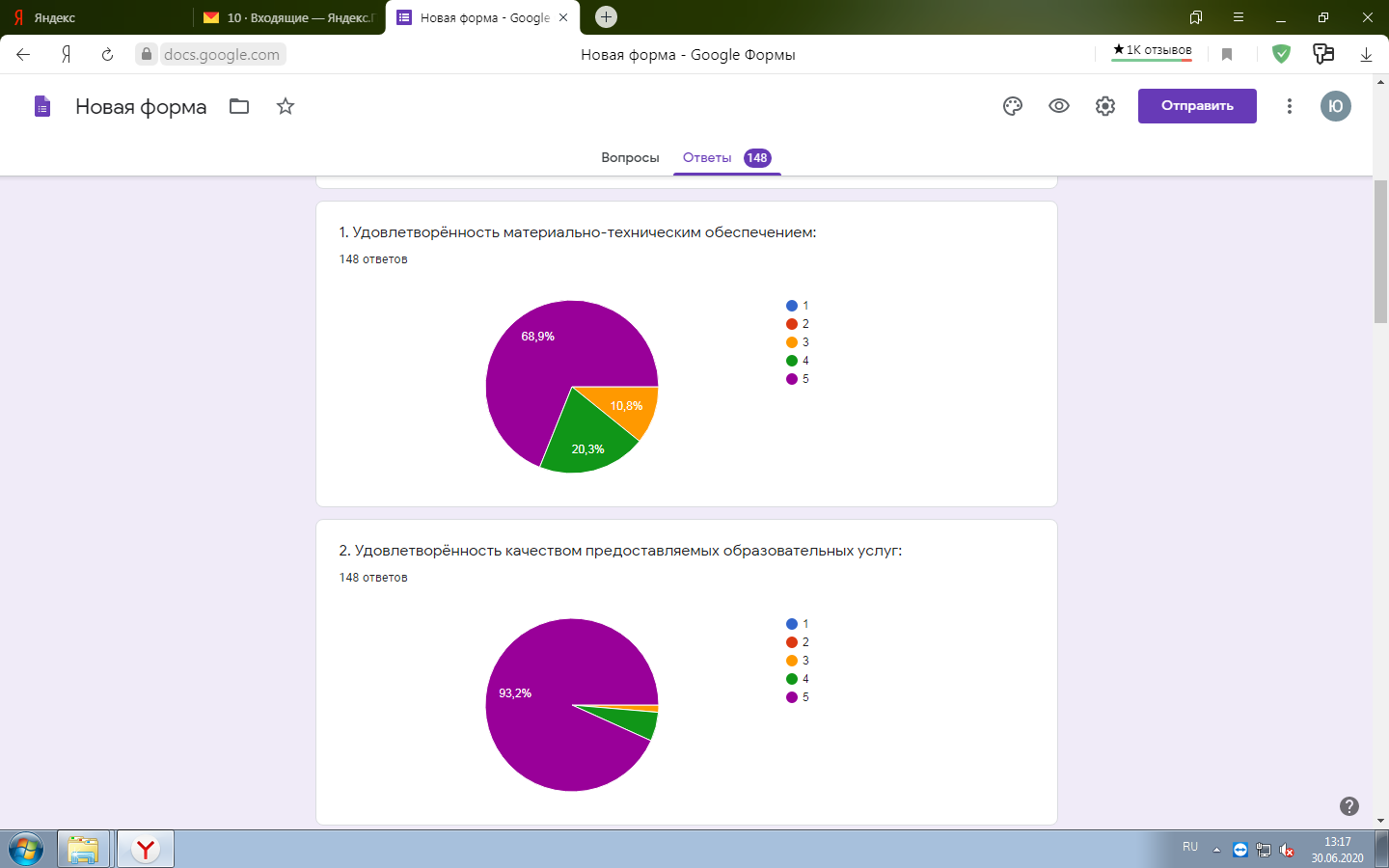 В массовых мероприятиях Учреждения приняли участие 1390 человек, из них на муниципальном уровне - 1120 человек, на региональном уровне - 89 человек, на федеральном - 42 человека, на международном - 139 человек. Из них победителями и призёрами стали 430 человек, из них: на муниципальном уровне - 160 человек, на региональном - 89 человек, на федеральном - 42 человека, на международном - 139 человек.:Проектной деятельностью в течение учебного года занимались 138 человек.Учреждением проведено 28 массовых мероприятий муниципального уровня.Для достижения обозначенной цели развития учреждения руководителем были поставлены и решались следующие задачи:В сфере управления образовательным учреждением:Создание нормативно-правовой базы, обеспечивающей эффективное управление ОУ;В сфере управления качеством образования:Обеспечение единства и целостности образовательного пространства в образовательном учреждении; нормативное закрепление стратегии в сфере образования обучающихся посредством реализации образовательной программы учреждения;Обеспечение прав обучающихся на получение дополнительного образования в соответствии с их потребностями и возможностями;Повышение качества образовательной услуги;3. В сфере организации и осуществления социализации (воспитательной работы):Реализация дополнительных общеобразовательных общеразвивающих программ в соответствии с муниципальным заданием;Развитие и укрепление связей с социальными партнерами.4. В сфере управления качеством педагогического и управленческого персонала:Обеспечение повышения квалификации педагогических кадров учреждения;Создание условий, обеспечивающих развитие активности и инициативности педагогических работников при осуществлении ими профессионально-педагогической деятельности.В сфере совершенствования финансово-экономического и материального технического обеспечения деятельности учреждения:Обеспечение стабильного функционирования финансово-экономической системы учреждения;Привлечение дополнительных источников финансирования за счет осуществления платных образовательных услуг;Разработка и реализация организационно-управленческих мероприятий, направленных на развитие учебно-материальной и материально-технической базы образовательного учреждения.Все поставленные задачи успешно реализовывались в течение данного учебного года.Социальная активность и внешние связи учрежденияУчреждение активно строит партнерские отношения с организациями и учреждениями города. Так, например, активно сотрудничает с библиотеками, проводя совместно конкурсы чтецов, с отделением полиции, ГАИ и ГИБДД г. Переславля-Залесского организуя совместные мероприятия по профилактике дорожного движения, концерты к профессиональным праздникам, с Домом Культуры на базе которого МУ ДО «Ювента» проводит городские конкурсы и праздничные концерты.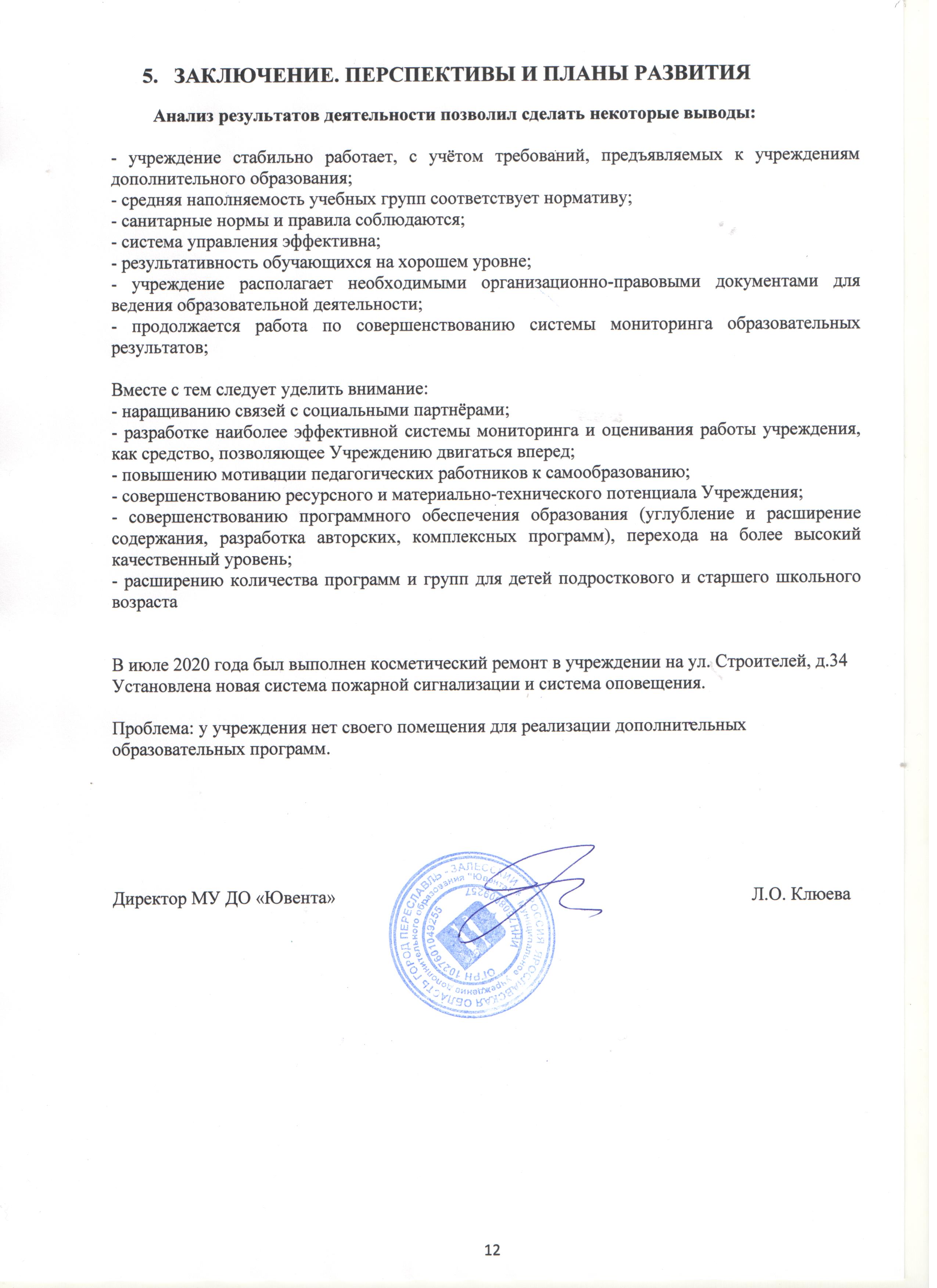 Наименование  учреждения:Полное	наименование	учреждения:	Муниципальное учреждение дополнительного образования «Ювента»Краткое наименование учреждения: МУ ДО «Ювента»Место нахождение учреждения:Юридический адрес:- 152025, РФ, Ярославская обл., г. Переславль-Залесский, ул. Строителей, д. 34Фактический адрес:152025, РФ, Ярославская обл., г. Переславль-Залесский, ул. Строителей, д. 34;152023, РФ, Ярославская обл., г. Переславль-Залесский, ул. Пушкина, д. 11Учредитель:Управление образования Администрации г. Переславля-ЗалесскогоРуководитель:Директор: Клюева Лариса ОрестовнаОрганизационно-правоваяформа:Бюджетное учреждениеТип:Организация дополнительного образованияВид деятельности:Реализация	дополнительных	общеобразовательныхобщеразвивающих программЛицензия на образовательную деятельность:МУ	ДО	«Ювента»   имеет	бессрочную	лицензию наведение образовательной деятельности (рег. номер № 494\15 от 29.12.2015 г., серия 76Л02 № 0000749)Направленности:художественная;физкультурно-спортивная;естественнонаучная;социально-педагогическая.Режим  работы учреждения:Ежедневно с 08:00 до 20:00Контактная информация (телефон, электронная почта, сайт учреждения):Телефон: 9 910 977 56 06Электронный адрес: yuventa.mudo@yandex.ru Сайт учреждения: http://yuventa-prs.edu.yar.ru№ п/пНаправленность образовательного процесса (дополнительного образования)Количество программКоличество обучающихся1художественная214302физкультурно-спортивная2603естественнонаучная21424социально-педагогическая41145техническая111№ п/пНаправленность образовательного процесса (дополнительного образования)Количество программКоличество обучающихся1художественная185012физкультурно-спортивная51443естественнонаучная3914социально-педагогическая41435техническая111